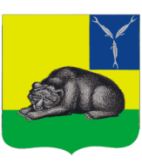 ВОЛЬСКОЕ МУНИЦИПАЛЬНОЕ СОБРАНИЕВОЛЬСКОГО МУНИЦИПАЛЬНОГО РАЙОНАСАРАТОВСКОЙ ОБЛАСТИРЕШЕНИЕот 16.03.2023 г.                          № 102/606-2023                              г. Вольск         О принятии в собственность Вольского муниципального района Саратовской области имущества муниципального образования город Вольск Вольского муниципального района	В соответствии с Гражданским кодексом Российской Федерации, Федеральным законом от 06.10.2003 г. № 131-ФЗ «Об общих принципах организации местного самоуправления в Российской Федерации», ст. 19 Устава Вольского муниципального района Саратовской области, Решением Совета муниципального образования город Вольск Вольского муниципального района Саратовской области от 15.03.2023г. № 59/4-204       "Об  утверждении перечня имущества, передаваемого в муниципальную собственность Вольского муниципального района Саратовской области"  Вольское муниципальное СобраниеРЕШИЛО:1. Принять безвозмездно в собственность Вольского муниципального района Саратовской области муниципальное имущество, находящееся в собственности муниципального образования город Вольск Вольского муниципального района Саратовской области  (приложение).         2. Право собственности Вольского муниципального района Саратовской области на передаваемое имущество, указанное в приложении к настоящему решению возникает с момента подписания акта приема-передачи.         3. Контроль за исполнение настоящего решения возложить на главу Вольского муниципального района.4. Настоящее решение вступает в силу с момента принятия.Председатель Вольскогомуниципального Собрания                                                  О.А. КирсановаПриложение к Решению			   Вольского муниципального Собрания  от 16.03.2023г. № 102/606-2023Верно:Начальник отделамуниципального Собрания                                                                 К.В. ДемидоваПолное наименование организацииАдрес местонахождения организации, ИНН организацииНаименование имуществаАдрес местонахождения имуществаИндивидуализирующие характеристики имуществаГрузовой самосвал ГАЗСАЗ 350701Грузовой самосвал ГАЗ САЗ 350701, идентификационный номер (VIN) ХЗЕ 35070130093557, год изготовления 2003 г., модель, № двигателя 51300Н 31030856, цвет кузова снежно-белый, мощность двигателя, л.с. (кВт)119 /87.584, тип двигателя бензиновый, государственный регистрационный знак Т784ВР 64, организация - изготовитель ТС ОАО САЗ,  балансовой стоимостью 386165,00 руб.,  остаточной стоимостью 0, 00 руб.